БЛАНК ТЕХНИЧЕСКОГО ЗАДАНИЯ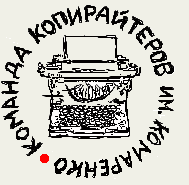 Для постингаУбедитесь, что в техническом задании есть всё, что нам необходимо для того, чтобы понять и выполнить задание так, как Вы считаете нужным.Бриф можно выслать на:http://komarenko.org/contactsПочта: copy@komarenko.orgICQ: copykomarenko@qip.ruSkype: komarenko.orgViber: +380968762566Если мы с вами уже общались через одни из данных контактов, просьба не меняйте тему письма, высылая заполненный бриф.Общая информация:Общая информация:URL форума/форумов, для которых нужен постинг (адрес отдельной страницы, название раздела или сайта, если страницы нет) *:Если нет, напишите, что необходим самостоятельный поискЦели и задачи (продажа; привлечение внимания; информационное наполнение; интересный контент для пользователей; другое – уточнить) *:Новые темы и/или комментарии (или то и другое, указать, если можно, сколько чего) *:Тема поста (сами придумываем, или есть готовые темы) *:Ключевые слова в постах (если нужны, перечислить) *:Слова-исключения (возможно, есть слова, которые не стоит употреблять в статье):Ссылки на посты, которые вам нравятся и которые можно рассматривать  в качестве удачного примера *:Объем тем или комментариев (Количество знаков без учета пробелов min-max за один материал *:Количество постов или комментариев *:Срочность заказа*:Дополнительная информация:Дополнительная информация:Краткое название организации
(которое может фигурировать в тексте):Целевая аудитория (краткая характеристика):Требование по стилю:Другие пожелания по тексту:Где вы узнали о наших услугах: